Príbeh „Mačiatko“1. Čítal/a si pozorne? Napíš alebo vyznač správnu odpoveď.Čo našla Zuzka pri potoku?__________________Čo spravila Zuzka s mačiatkom?___________________________Čo povedala mama, keď jej Zuzka ukázala mačiatko?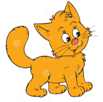                Odnes ho tam, kde si ho vzala.    Mačičku si nechaj.Čo si myslela Zuzka o mačičke?  		 Že mačička niekomu ušla.	    Že nikomu nepatrí.Čo počula Zuzka, že jej mačička povedala?		 „Mňau, chcem jesť!“		„Vezmi si mňa!“Dovolila mama Zuzke nechať si mačiatko?							dovolila		nedovolilaKtoré zvieratká chováme doma aj pre potešenie?Zlož zo slabík slová a potom ich napíš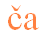 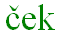 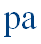 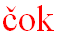 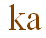 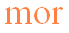 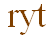 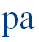 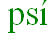 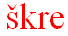 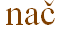 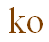 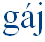 __________  ___________  _________  ___________  ________